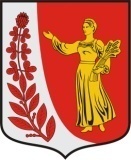 Администрация муниципального образования«Пудомягское сельское поселение»Гатчинского муниципального района Ленинградской областиПОСТАНОВЛЕНИЕ23 марта 2018 года                                                                                                     № 134       В целях регулирования политических, социально – экономических и иных процессов в муниципальном образовании, оказывающих влияние на ситуацию в области  противодействия терроризму, укрепление  толерантной среды на основе ценностей многонационального российского общества, принципов соблюдения прав и свобод человека,   гармонизацию межнациональных отношений в муниципальном образовании Пудомягское сельское поселение Гатчинского муниципального района Ленинградской области,  руководствуясь Федеральным законом от 06.10.2003  № 131 – ФЗ  «Об общих принципах организации местного самоуправления в Российской Федерации», Уставом муниципального образования «Пудомягское сельское поселение» Гатчинского муниципального района Ленинградской области, администрация Пудомягского сельского поселения ПОСТАНОВЛЯЕТ:	1. Утвердить План основных мероприятий, направленных на укрепление гражданского единства и гармонизацию межнациональных отношений на 2018-2019г.г., согласно приложения.	            2. Настоящее постановление вступает в силу с даты подписания и подлежит размещению на сайте муниципального образования  Пудомягского сельского поселения.	3. Контроль за исполнением настоящего постановления возложить на начальника отдела по социальным вопросам администрации Пудомягского сельского поселения.И.о.главы администрацииПудомягского сельского поселения                                                          М.А.ЕфремоваИсп.Лукьянова Н.А.Приложение  к постановлению администрацииПудомягского сельского поселения от 23 марта  2018 г. № 134План основных мероприятий направленных на укрепление гражданского единства и гармонизацию межнациональных отношений на 2018 -2019г.г.1. Цели и задачи Плана мероприятийОсновные цели состоят в профилактике проявлений экстремизма, поддержании стабильной общественно-политической обстановки, общественных инициатив и целевых проектов общественных объединений, некоммерческих организаций, направленных на профилактику проявлений экстремизма и гармонизацию межнациональных отношений в муниципальном образовании  «Пудомягское сельское поселение» Гатчинского муниципального района Ленинградской области (далее по тексту Пудомягское сельское поселение); формировании позитивного имиджа муниципального образования, как поселения комфортного для проживания представителей любой национальности и конфессии.Для достижения этих целей предусматривается решение следующих задач:- обеспечение гармонизации межнациональных отношений;- укрепление межэтнического сотрудничества, мира и согласия на территории Пудомягского сельского поселения; - обеспечение  толерантности в межнациональных отношениях; - развитие  национальных культур народов, проживающих на территории Пудомягского сельского поселения;- предотвращение межэтнических конфликтов.Сроки и этапы реализации Плана мероприятийПлан мероприятий имеет комплексный характер и рассчитан на реализацию в течение 2018-2019 г.г.  Ожидаемые результаты реализации Плана мероприятийСоциально-экономический эффект от реализации Плана  выражается в обеспечении стабильной социально-политической обстановки на территории Пудомягского сельского поселения, формировании  позитивного имиджа муниципального образования  как инвестиционно-привлекательного центра, укреплении толерантности в многонациональной молодежной среде, снижении уровня конфликтогенности в межэтнических отношениях, повышении гражданской активности общественных объединений, иных некоммерческих организаций, занимающихся развитием  национальных культур, идей духовного единства и межэтнического согласия, увеличение количества мероприятий, способствующих профилактике экстремизма и гармонизации межнациональных отношений на территории муниципального  образования «Пудомягское сельское поселение» Гатчинского муниципального района Ленинградской области.Содержание Плана мероприятийОб утверждении плана основных мероприятий, направленных на укрепление гражданского единства и гармонизацию межнациональных отношений на 2018-2019г.г.№№ п/пСОДЕРЖАНИЕ МЕРОПРИЯТИЙИСПОЛНИТЕЛИСРОК ИСПОЛ-НЕНИЯ1.Участие в заседаниях Совета по межнациональным отношениям при главе администрации Гатчинского муниципального района Глава администрации Пудомягского сельского поселения Начальник отдела по социальным вопросам  администрации   По мере необходимости2Реализация мер по стимулированию участия населения в деятельности общественных организаций правоохранительной направленностиНачальник отдела ЖКХ ПБ, ГО и ЧС администрации Пудомягского сельского поселения 2018-2019г.Постоянно3Мониторинг обращений граждан о фактах нарушения принципа равноправия граждан независимо от расы, национальности,  языка, отношения к  религии, убеждений, принадлежности к общественным   объединениям, а также других обстоятельств при приеме на работу, при замещении должностей муниципальной службы, при формировании кадрового резерва Начальник отдела по социальным вопросам  администрации   Пудомягского сельского поселения2018-2019г.Постоянно4Содействие проведению мероприятий, приуроченных к памятным датам в истории народов РоссииНачальник отдела по социальным вопросам  администрации   Пудомягского сельского поселения Директор МКУК «Пудомягский КДЦ» 2018-2019г.5Проведение фестивалей, праздников и других мероприятий, направленных на укрепление единства, обеспечение межнационального мира и согласияДиректор МКУК «Пудомягский КДЦ»2018-2019г.6Проведение мероприятий, направленных на распространение знаний об истории  и культуре коренного населения Ленинградской области и других регионов Российской Федерации.Директор МКУК «Пудомягский КДЦ»2018-2019г.7Проведение мероприятий, направленных на гражданско-патриотическое воспитание детей и молодежиДиректор МКУК «Пудомягский КДЦ»2018-2019г.8Подготовка и размещение на официальном сайте муниципального образования информации о ходе реализации государственной политики в сферах национальных, межэтнических и этноконфессиональных отношений, а также о проведении основных общественно значимых мероприятийНачальник отдела по социальным вопросам  администрации   Пудомягского сельского поселения 2018-2019г.9Оказание поддержки для сохранения национальной самобытности, развития национального (родного) языка и национальной культуры этническим группам (при наличии обращений)Начальник отдела по социальным вопросам  администрации   Пудомягского сельского поселения2018-2019г.10Получение специалистом администрации дополнительного профессионального образования в форме прохождения обучения и/или участия в семинарах на темы реализации государственной национальной политики, управлении в сфере межнациональных и межконфессиональных отношений, профилактики межэтнических конфликтовНачальник отдела по социальным вопросам  администрации   Пудомягского сельского поселения2018-2019г.11Составление годового отчета о реализации мероприятий направленных на укрепление гражданского единства и гармонизацию межнациональных отношений в муниципальном образовании.Начальник отдела по социальным вопросам  администрации   Пудомягского сельского поселения2018-2019г.